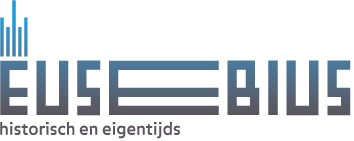 De Grote of Eusebiuskerk bepaalt al meer dan vijf eeuwen het stadsgezicht van Arnhem en vertelt de geschiedenis van de Gelderse hoofdstad vanaf de middeleeuwen tot aan de Tweede Wereldoorlog en de wederopbouw. De Eusebiuskerk is zowel historisch als eigentijds en wordt veelvuldig gebruikt voor uiteenlopende activiteiten en evenementen.Vrijwiligersvacature:Stichting Eusebius Arnhem is op zoek naar een Online Communicatiemedewerker Wat ga je doenJe bent  samen met een collega verantwoordelijk voor het schrijven, beheren en actueel houden van content op onze website en social media kanalen zoals Twitter, LinkedIn, Instagram, Youtube en Facebook;Je weet hoe je een boodschap succesvol kunt overbrengen, met oog voor verschillende doelgroepen.Wat breng je meeJe bent een sociaal iemand die beschikt over goede communicatieve vaardigheden;Je bent creatief, schrijft gemakkelijk en kent de kracht van taal als geen ander;Je werkt  graag met  Photoshop of andere beeldbewerkingsprogramma’s  zodat de online communicatie origineel, fris en sprankelend overkomt in tekst en – of beeld.Je hebt kennis van en ervaring met online communicatie en Content Management Systemen(CMS); Je beheerst de Nederlandse taal uitstekend (beheersing van de Engelse en Duitse taal is prettig maar geen pré); Je kan zowel zelfstandig als in een team goed functioneren.Wat bieden wij jeEen afwisselende vrijwilligersfunctie voor circa 2 uur per week , die vanuit de Eusebiuskerk of vanuit huis kan worden ingevuld;Eenmaal per jaar wordt er een gezellig personeelsuitje georganiseerd en er vinden regelmatig informatiebijeenkomsten plaats;De mogelijkheid om een aantal gratis evenementen te bezoeken die in de Eusebiuskerk worden georganiseerd;Een kennispas van het Regionaal Bureau voor Toerisme Arnhem, Nijmegen waarmee je in de regio gratis of met korting musea/attracties kunt bezoeken.Heb je interesse in deze functie, dan ontvangen wij graag een email- of een WhatsApp bericht: vrijwilligers@eusebius.nl  t.n.v. Willy Knelissen, Adviseur HR vrijwilligerszaken, mobielnummer 06-54715126